Initiation ApplicationEstablishment Information Screen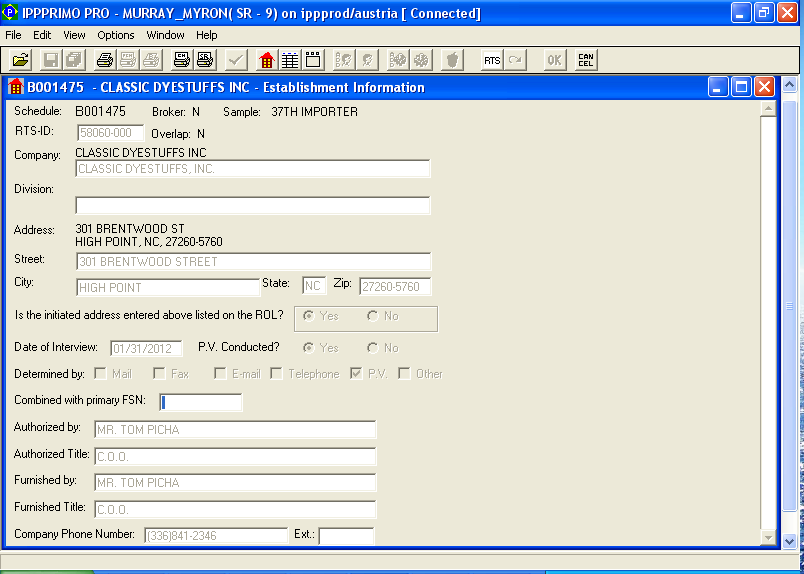 Reporter Information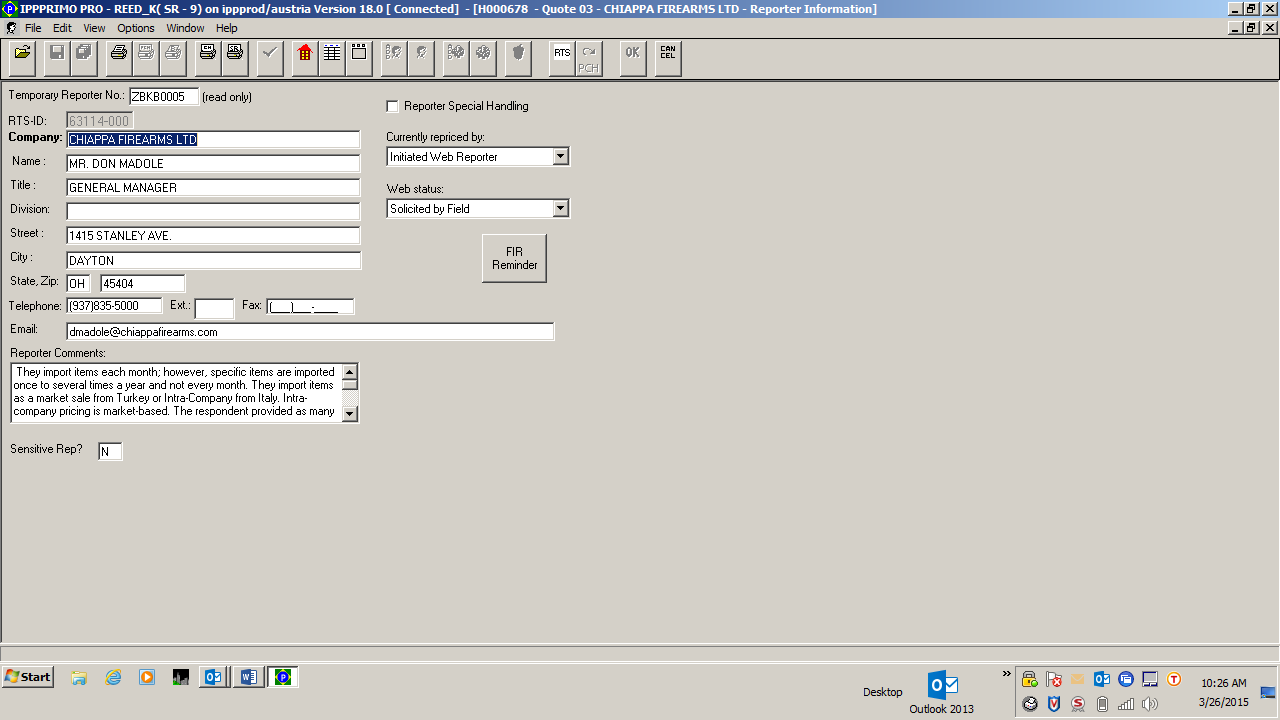 ECR Comments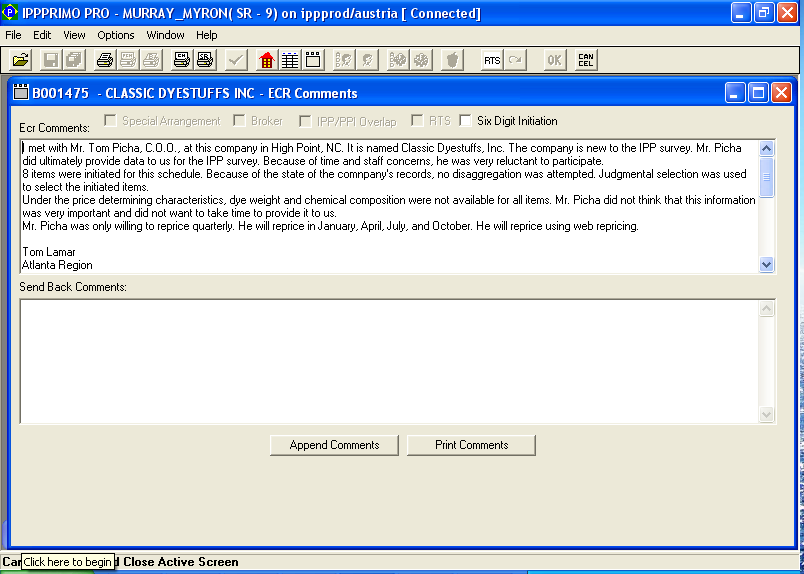 Item Disposition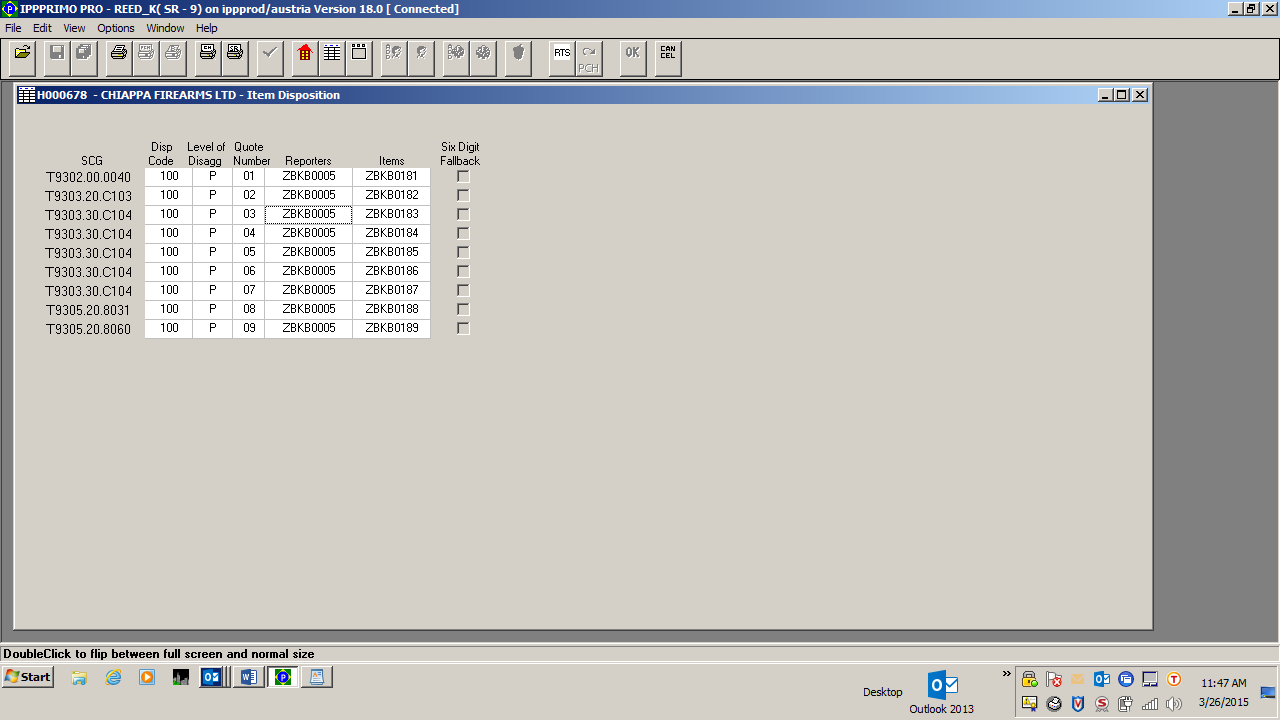 Item Description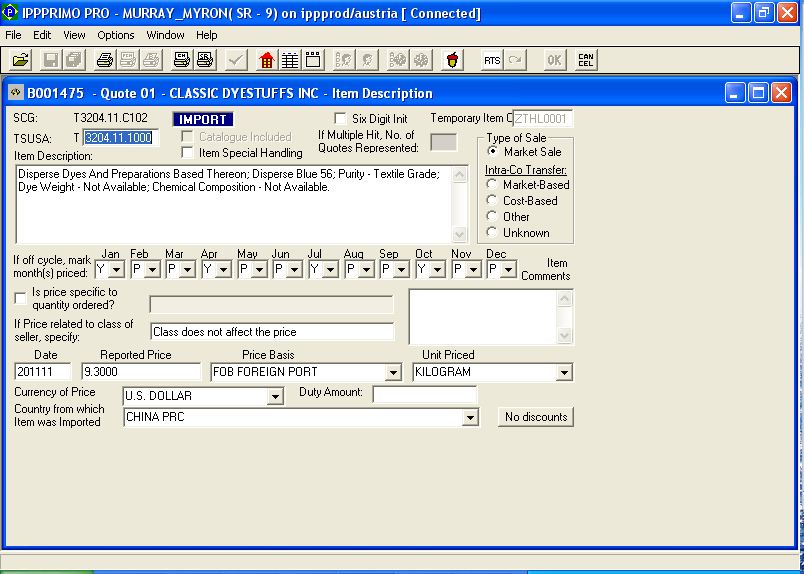 Discount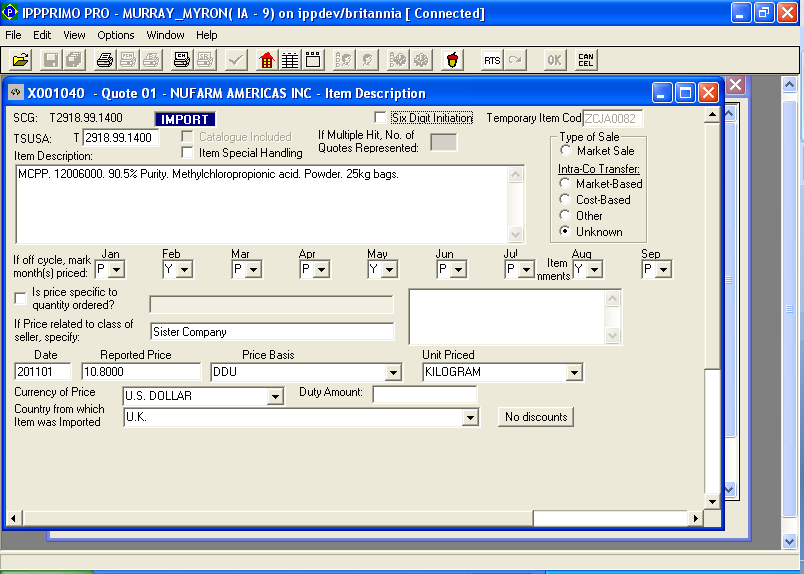 Discount screen showing dropdown of discount types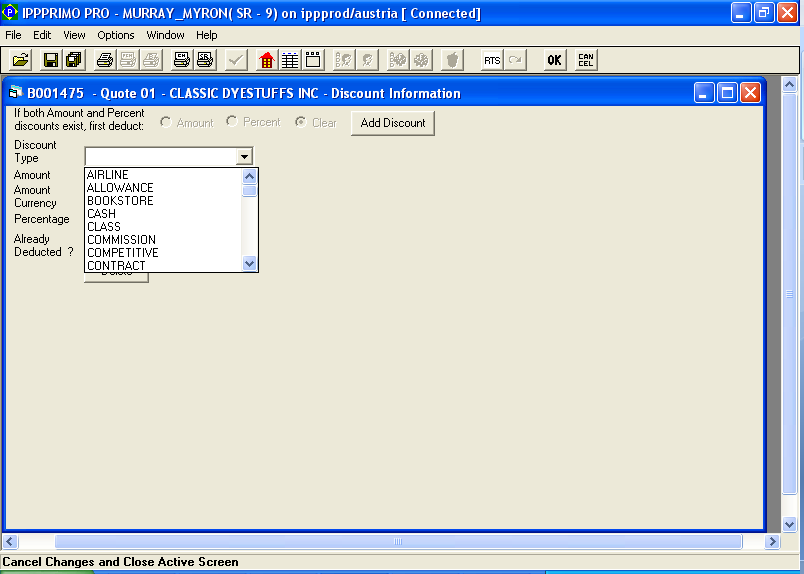 Transmit Schedule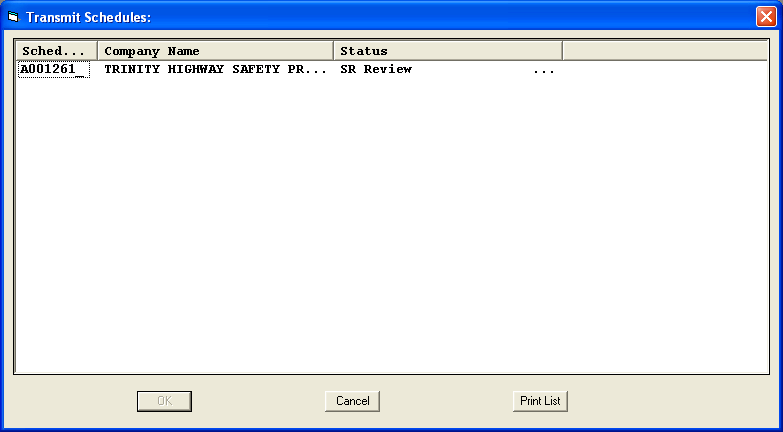 Errors resulting from Schedule Check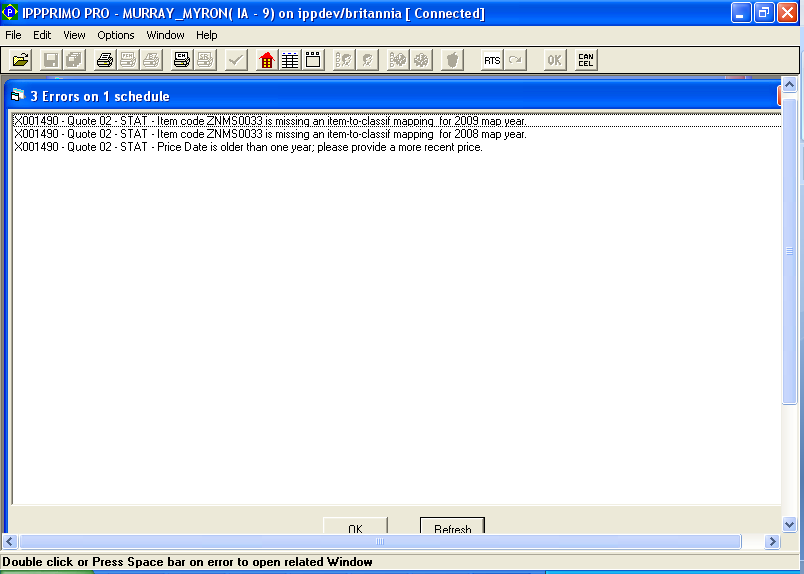 FSN Already Reacted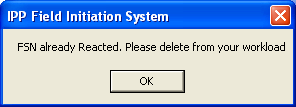 Delete Schedule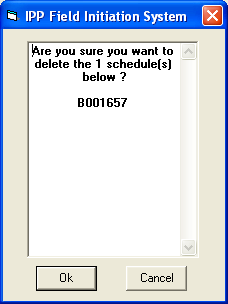 User’s workload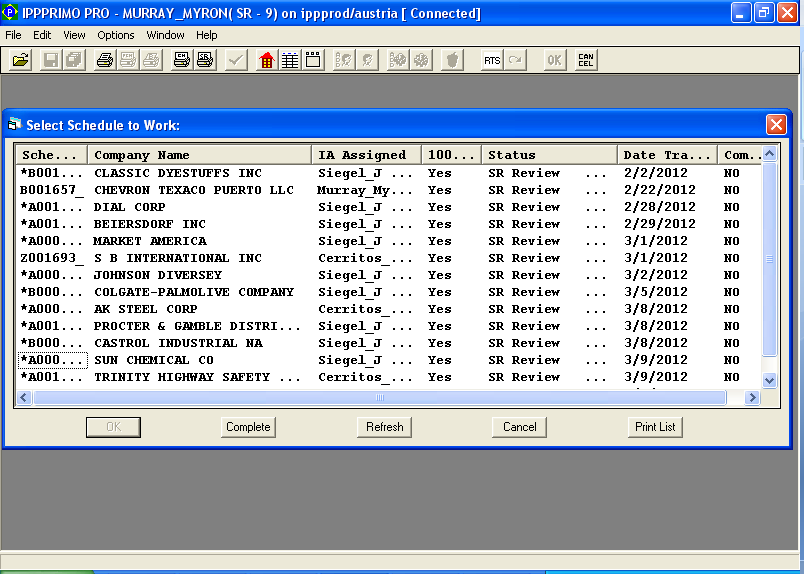 RTS Info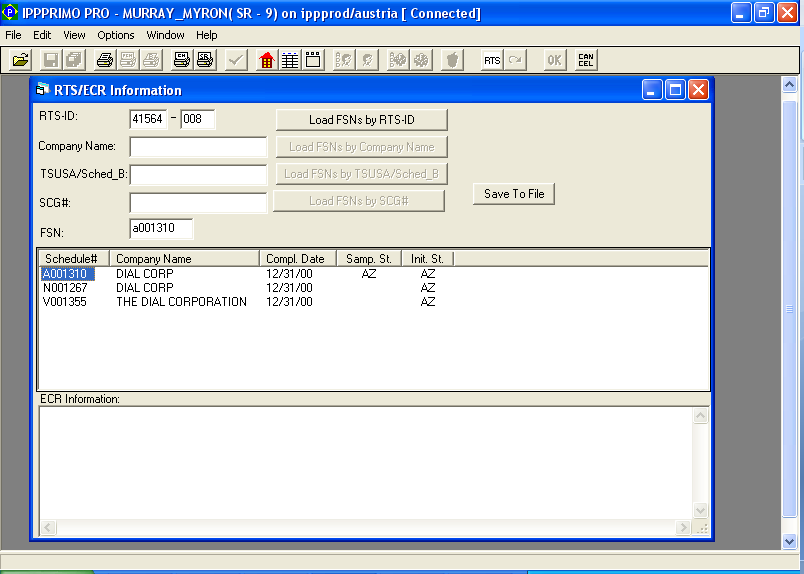 Six Digit Initiation Box on the ECR Comments Screen & Item Description Screen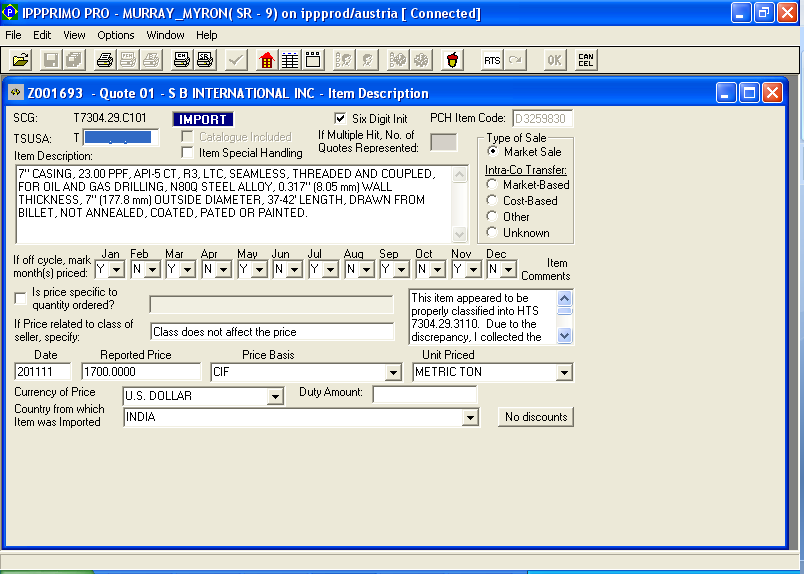 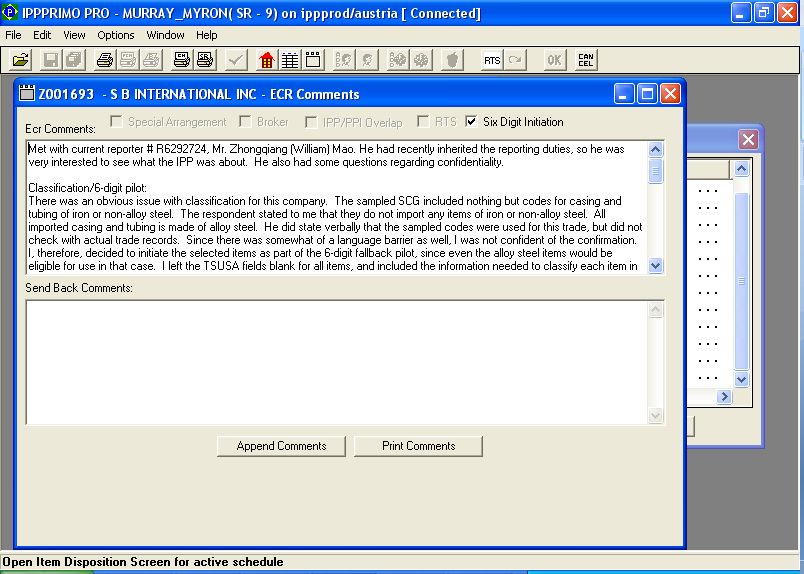 Create Mapping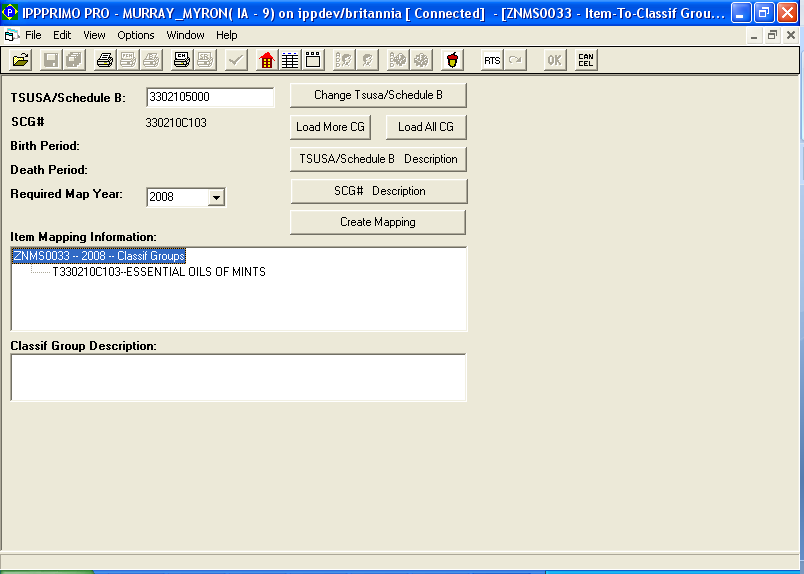 